Domenica 4 Febbraio 2018*/**/***   ricognizione unicaIl comitato organizzatore NON RISPONDE di eventuali furti e/o danni subiti nei parcheggi o nelle scuderie .!! PARCHEGGI E SCUDERIE NON CUSTODITI !!PALASTURLA-CAMPO INDOOR-Inizio ore   7.30C 130 tempo *A seguireC 125 tempo *Circa ore  11.00C 135 fasi c.Circa ore 13.00C145 GRAN PREMIOA seguireC 120 fasi c. **A seguireC 115 fasi c. **A seguireB110 tempo **A seguireB100 tempo **A seguireB90 prec.**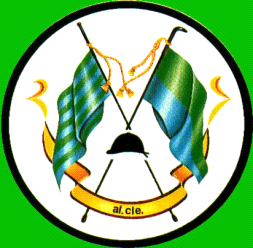 